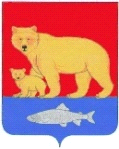 Администрация Карагинского муниципального районаП О С Т А Н О В Л Е Н И Е«      »  сентября  2017 г.                                                 					ПРОЕКТп. ОссораВ целях приведения муниципальной программы «Развитие информационного общества и совершенствование системы муниципального управления Карагинского муниципального района на 2015 – 2017 годы» (далее – Программа) в соответствие с решением Совета Депутатов Карагинского муниципального района от 25.05.2017 № 108 «О внесении изменений в решение Совета депутатов Карагинского муниципального района от 26.12.2016 № 93 «О бюджете Карагинского муниципального района на 2017 год и на плановый период 2018 и 2019 годов» (с изменениями от 16.02.2017 № 96, 30.03.2017 № 102)ПОСТАНОВЛЯЮ:1. Внести в постановление администрации Карагинского муниципального от 24.10.2014 года № 379 «Об утверждении муниципальной программы «Развитие информационного общества и совершенствование системы муниципального управления Карагинского муниципального района» следующие изменения:1.1. Раздел «Общий объем финансирования Программы по годам» паспорта муниципальной программы изложить в следующей редакции:1.2. Раздел «Общий объем финансирования Подпрограммы по годам» паспорта подпрограммы 5 «Обеспечение информационной открытости органов местного самоуправления» изложить в следующей редакции:1.3. Приложения № 3, № 4 к муниципальной программе изложить в новой редакции согласно приложениям №№ 1-2 к настоящему постановлению.2. Контроль за исполнением настоящего постановления возложить на руководителя аппарата администрации Карагинского муниципального района.3. Настоящее постановление вступает в силу со дня его официального опубликования на официальном сайте администрации Карагинского муниципального района.Глава Карагинского муниципального района                                                                                 	В.Н. ГавриловИсп. МетцгерРассылка: в дело, АппаратЛИСТ СОГЛАСОВАНИЯСогласовано:Начальник правового отдела	_____________ Н.А. ЩербинаИ.о. Начальника самостоятельного отдела по экономическому развитию и инвестициям 	______________ А.Н. Ковалевская РуководительФинансового управления 	_______________ Е.А. ТихоноваПриложение № 1 к постановлению Администрации Карагинского муниципального районаот «       » сентября  2017г. №     «Приложение № 3  к Муниципальной программеФинансовое обеспечение реализации муниципальной программы «Развитие информационного общества и совершенствование системы муниципального управления Карагинского муниципального района»Приложение № 2 к постановлению Администрации Карагинского муниципального района от «   » сентября  2017г. № «Приложение № 4  к Муниципальной программеГруппировка объемов финансирования муниципальной программы«Развитие информационного общества и совершенствование системы муниципального управленияКарагинского муниципального района» по источникам финансирования и распорядителям«О внесении изменений в постановление администрации Карагинского муниципального района от 24.10.2014 года № 379 «Об утверждении муниципальной программы «Развитие информационного общества и совершенствование системы муниципального управления Карагинского муниципального района»  (с изменениями от 08.04.2015 № 78, от 24.09.2015 № 175, от 03.03.2016 № 51, от 15.09.2016 № 191, от 27.12.2016 № 253, от 05.04.2017 № 67, от 14.06.2017 № 111)Общий объём финансирования Программы по годамОбщий объем финансирования Программы: 37765,67442 тыс. рублей, 2015г. – 10284,73987 тыс. руб. 2016г. – 8701,48196 тыс. руб.2017г. – 6998,45259 тыс. руб.2018г. – 7284,20000 тыс. руб.2019г. – 4496,80000 тыс. руб.2020г. – 0,00000 тыс. руб.Общий объём финансирования Подпрограммы по годамОбщий объем финансирования подпрограммы 7988,05159  тыс. рублей, 2015г. – 3000,00000 тыс. руб.;2016г. – 2500,00000 тыс. руб.2017г. -  988,05259 тыс. руб.2018г. – 1500,00000 тыс. руб.2019г. – 0,00000 тыс. руб.2020г. – 0,00000 тыс.руб.N п/пНаименование муниципальной программы / подпрограммы / мероприятияИсточник финансированияКод бюджетной классификацииКод бюджетной классификацииОбъем средств на реализацию программы(тыс.руб.)Объем средств на реализацию программы(тыс.руб.)Объем средств на реализацию программы(тыс.руб.)Объем средств на реализацию программы(тыс.руб.)Объем средств на реализацию программы(тыс.руб.)Объем средств на реализацию программы(тыс.руб.)Объем средств на реализацию программы(тыс.руб.)N п/пНаименование муниципальной программы / подпрограммы / мероприятияИсточник финансированияГРБСЦСР *Всего201520162017201820192020123456789101112«Развитие информационного общества и совершенствование системы муниципального управления Карагинского муниципального района на 2015 – 2017 годы»«Развитие информационного общества и совершенствование системы муниципального управления Карагинского муниципального района на 2015 – 2017 годы»Всего, в том числе:37765,6744210284,739878701,481966998,452597284,200004496,800000,00000«Развитие информационного общества и совершенствование системы муниципального управления Карагинского муниципального района на 2015 – 2017 годы»«Развитие информационного общества и совершенствование системы муниципального управления Карагинского муниципального района на 2015 – 2017 годы»за счет средств федерального бюджета**2321,40000472,80000432,90000472,00000471,90000471,800000,00000«Развитие информационного общества и совершенствование системы муниципального управления Карагинского муниципального района на 2015 – 2017 годы»«Развитие информационного общества и совершенствование системы муниципального управления Карагинского муниципального района на 2015 – 2017 годы»за счет средств краевого бюджета22695,464875707,864874912,700004025,000004024,900004025,000000,00000«Развитие информационного общества и совершенствование системы муниципального управления Карагинского муниципального района на 2015 – 2017 годы»«Развитие информационного общества и совершенствование системы муниципального управления Карагинского муниципального района на 2015 – 2017 годы»за счет средств районного бюджета12748,809554104,075003355,881962501,452592787,400000,000000,00000«Развитие информационного общества и совершенствование системы муниципального управления Карагинского муниципального района на 2015 – 2017 годы»«Развитие информационного общества и совершенствование системы муниципального управления Карагинского муниципального района на 2015 – 2017 годы»за счет средств бюджетов поселений0,000000,000000,000000,000000,000000,000000,00000«Развитие информационного общества и совершенствование системы муниципального управления Карагинского муниципального района на 2015 – 2017 годы»«Развитие информационного общества и совершенствование системы муниципального управления Карагинского муниципального района на 2015 – 2017 годы»за счет внебюджетных средств0,000000,000000,000000,000000,000000,000000,000001223456789101112Подпрограмма 1. Совершенствование системы муниципального управленияПодпрограмма 1. Совершенствование системы муниципального управленияПодпрограмма 1. Совершенствование системы муниципального управленияПодпрограмма 1. Совершенствование системы муниципального управленияПодпрограмма 1. Совершенствование системы муниципального управленияПодпрограмма 1. Совершенствование системы муниципального управленияПодпрограмма 1. Совершенствование системы муниципального управленияПодпрограмма 1. Совершенствование системы муниципального управленияПодпрограмма 1. Совершенствование системы муниципального управленияПодпрограмма 1. Совершенствование системы муниципального управленияПодпрограмма 1. Совершенствование системы муниципального управленияПодпрограмма 1. Совершенствование системы муниципального управленияПодпрограмма 1. Совершенствование системы муниципального управления1.1.Подпрограмма 1. Совершенствование системы муниципального управленияВсего, в том числе:24729,964875920,664875345,600004497,000004469,900004496,800000,000001.1.Подпрограмма 1. Совершенствование системы муниципального управленияза счет средств федерального бюджета90107 12321,40000472,80000432,90000472,00000471,90000471,800000,000001.1.Подпрограмма 1. Совершенствование системы муниципального управленияза счет средств краевого бюджета90107 122408,564875447,864874912,700004025,000004024,900004025,000000,000001.1.Подпрограмма 1. Совершенствование системы муниципального управленияза счет средств районного бюджета0,000000,000000,000000,000000,000000,000000,000001.1.Подпрограмма 1. Совершенствование системы муниципального управленияза счет средств бюджетов поселений0,000000,000000,000000,000000,000000,000000,000001.1.Подпрограмма 1. Совершенствование системы муниципального управленияза счет внебюджетных средств0,000000,000000,000000,000000,000000,000000,000001.11.1Основное мероприятие 1.Обеспечение деятельности администрации по выполнению государственных полномочий Камчатского краяВсего, в том числе:24729,964875920,664875345,600004497,000004469,900004496,800000,000001.11.1Основное мероприятие 1.Обеспечение деятельности администрации по выполнению государственных полномочий Камчатского краяза счет средств федерального бюджета90107 12321,40000472,80000432,90000472,00000471,90000471,800000,000001.11.1Основное мероприятие 1.Обеспечение деятельности администрации по выполнению государственных полномочий Камчатского краяза счет средств краевого бюджета90107 122408,564875447,864874912,700004025,000004024,900004025,000000,000001.11.1Основное мероприятие 1.Обеспечение деятельности администрации по выполнению государственных полномочий Камчатского краяза счет средств районного бюджета0,000000,000000,000000,000000,000000,000000,000001.11.1Основное мероприятие 1.Обеспечение деятельности администрации по выполнению государственных полномочий Камчатского краяза счет средств бюджетов поселений0,000000,000000,000000,000000,000000,000000,000001.11.1Основное мероприятие 1.Обеспечение деятельности администрации по выполнению государственных полномочий Камчатского краяза счет внебюджетных средств0,000000,000000,000000,000000,000000,000000,000001234567891011121.1.1Обеспечение деятельности администрации по выполнению государственных полномочий Камчатского края по расчету и предоставлению субвенций поселениям для осуществления ими государственных полномочий Камчатского края по созданию административных комиссий в целях привлечения к административной ответственности, предусмотренной действующим законодательствомВсего, в том числе:20,200003,800004,100004,100004,100004,100000,000001.1.1Обеспечение деятельности администрации по выполнению государственных полномочий Камчатского края по расчету и предоставлению субвенций поселениям для осуществления ими государственных полномочий Камчатского края по созданию административных комиссий в целях привлечения к административной ответственности, предусмотренной действующим законодательствомза счет средств федерального бюджета0,000000,000000,000000,000000,000000,000000,000001.1.1Обеспечение деятельности администрации по выполнению государственных полномочий Камчатского края по расчету и предоставлению субвенций поселениям для осуществления ими государственных полномочий Камчатского края по созданию административных комиссий в целях привлечения к административной ответственности, предусмотренной действующим законодательствомза счет средств краевого бюджета90107 120,200003,800004,100004,100004,100004,100000,000001.1.1Обеспечение деятельности администрации по выполнению государственных полномочий Камчатского края по расчету и предоставлению субвенций поселениям для осуществления ими государственных полномочий Камчатского края по созданию административных комиссий в целях привлечения к административной ответственности, предусмотренной действующим законодательствомза счет средств районного бюджета0,000000,000000,000000,000000,000000,000000,000001.1.1Обеспечение деятельности администрации по выполнению государственных полномочий Камчатского края по расчету и предоставлению субвенций поселениям для осуществления ими государственных полномочий Камчатского края по созданию административных комиссий в целях привлечения к административной ответственности, предусмотренной действующим законодательствомза счет средств бюджетов поселений0,000000,000000,000000,000000,000000,000000,000001.1.1Обеспечение деятельности администрации по выполнению государственных полномочий Камчатского края по расчету и предоставлению субвенций поселениям для осуществления ими государственных полномочий Камчатского края по созданию административных комиссий в целях привлечения к административной ответственности, предусмотренной действующим законодательствомза счет внебюджетных средств0,000000,000000,000000,000000,000000,000000,000001234567891011121.1.2Обеспечение деятельности администрации по выполнению государственных полномочий Камчатского края по образованию и организации деятельности комиссий по делам несовершеннолетних и защите их прав муниципальных районов.Всего, в том числе:5570,000001114,000001114,000001114,000001114,000001114,000000,000001.1.2Обеспечение деятельности администрации по выполнению государственных полномочий Камчатского края по образованию и организации деятельности комиссий по делам несовершеннолетних и защите их прав муниципальных районов.за счет средств федерального бюджета0,000000,000000,000000,000000,000000,000000,000001.1.2Обеспечение деятельности администрации по выполнению государственных полномочий Камчатского края по образованию и организации деятельности комиссий по делам несовершеннолетних и защите их прав муниципальных районов.за счет средств краевого бюджета90107 15570,000001114,000001114,000001114,000001114,000001114,000000,000001.1.2Обеспечение деятельности администрации по выполнению государственных полномочий Камчатского края по образованию и организации деятельности комиссий по делам несовершеннолетних и защите их прав муниципальных районов.за счет средств районного бюджета0,000000,000000,000000,000000,000000,000000,000001.1.2Обеспечение деятельности администрации по выполнению государственных полномочий Камчатского края по образованию и организации деятельности комиссий по делам несовершеннолетних и защите их прав муниципальных районов.за счет средств бюджетов поселений0,000000,000000,000000,000000,000000,000000,000001.1.2Обеспечение деятельности администрации по выполнению государственных полномочий Камчатского края по образованию и организации деятельности комиссий по делам несовершеннолетних и защите их прав муниципальных районов.за счет внебюджетных средств0,000000,000000,000000,000000,000000,000000,000001234567891011121.1.3Обеспечение деятельности администрации по выполнению государственных полномочий Камчатского края по вопросам государственной регистрации актов гражданского состояния.Всего, в том числе:2523,60000515,10000470,10000512,90000512,80000512,700000,000001.1.3Обеспечение деятельности администрации по выполнению государственных полномочий Камчатского края по вопросам государственной регистрации актов гражданского состояния.за счет средств федерального бюджета90107 12321,40000472,80000432,90000472,00000471,90000471,800000,000001.1.3Обеспечение деятельности администрации по выполнению государственных полномочий Камчатского края по вопросам государственной регистрации актов гражданского состояния.за счет средств краевого бюджета90107 1202,2000042,3000037,2000040,9000040,9000040,900000,000001.1.3Обеспечение деятельности администрации по выполнению государственных полномочий Камчатского края по вопросам государственной регистрации актов гражданского состояния.за счет средств районного бюджета0,000000,000000,000000,000000,000000,000000,000001.1.3Обеспечение деятельности администрации по выполнению государственных полномочий Камчатского края по вопросам государственной регистрации актов гражданского состояния.за счет средств бюджетов поселений0,000000,000000,000000,000000,000000,000000,000001.1.3Обеспечение деятельности администрации по выполнению государственных полномочий Камчатского края по вопросам государственной регистрации актов гражданского состояния.за счет внебюджетных средств0,000000,000000,000000,000000,000000,000000,000001234567891011121.1.4Обеспечение деятельности администрации по выполнению государственных полномочий органов опеки и попечительства в Камчатском крае в отношении несовершеннолетних граждан.Всего, в том числе:6924,764871192,764871433,000001433,000001433,000001433,000000,000001.1.4Обеспечение деятельности администрации по выполнению государственных полномочий органов опеки и попечительства в Камчатском крае в отношении несовершеннолетних граждан.за счет средств федерального бюджета0,000000,000000,000000,000000,000000,000000,000001.1.4Обеспечение деятельности администрации по выполнению государственных полномочий органов опеки и попечительства в Камчатском крае в отношении несовершеннолетних граждан.за счет средств краевого бюджета90107 16924,764871192,764871433,000001433,000001433,000001433,000000,000001.1.4Обеспечение деятельности администрации по выполнению государственных полномочий органов опеки и попечительства в Камчатском крае в отношении несовершеннолетних граждан.за счет средств районного бюджета0,000000,000000,000000,000000,000000,000000,000001.1.4Обеспечение деятельности администрации по выполнению государственных полномочий органов опеки и попечительства в Камчатском крае в отношении несовершеннолетних граждан.за счет средств бюджетов поселений0,000000,000000,000000,000000,000000,000000,000001.1.4Обеспечение деятельности администрации по выполнению государственных полномочий органов опеки и попечительства в Камчатском крае в отношении несовершеннолетних граждан.за счет внебюджетных средств0,000000,000000,000000,000000,000000,000000,000001234567891011121.1.5Обеспечение деятельности администрации по выполнению государственных полномочий органов опеки и попечительства в Камчатском крае в отношении совершеннолетних граждан.Всего, в том числе:2405,00000478,00000493,00000478,00000478,00000478,000000,000001.1.5Обеспечение деятельности администрации по выполнению государственных полномочий органов опеки и попечительства в Камчатском крае в отношении совершеннолетних граждан.за счет средств федерального бюджета0,000000,000000,000000,000000,000000,000000,000001.1.5Обеспечение деятельности администрации по выполнению государственных полномочий органов опеки и попечительства в Камчатском крае в отношении совершеннолетних граждан.за счет средств краевого бюджета90107 12405,00000478,00000493,00000478,00000478,00000478,000000,000001.1.5Обеспечение деятельности администрации по выполнению государственных полномочий органов опеки и попечительства в Камчатском крае в отношении совершеннолетних граждан.за счет средств районного бюджета0,000000,000000,000000,000000,000000,000000,000001.1.5Обеспечение деятельности администрации по выполнению государственных полномочий органов опеки и попечительства в Камчатском крае в отношении совершеннолетних граждан.за счет средств бюджетов поселений0,000000,000000,000000,000000,000000,000000,000001.1.5Обеспечение деятельности администрации по выполнению государственных полномочий органов опеки и попечительства в Камчатском крае в отношении совершеннолетних граждан.за счет внебюджетных средств0,000000,000000,000000,000000,000000,000000,000001234456677889910101111121.1.6Обеспечение деятельности администрации по выполнению государственных полномочий Камчатского края по социальному обслуживанию отдельных категорий граждан.Всего, в том числе:7313,400007313,400002617,000002617,000001831,400001831,40000955,00000955,00000955,00000955,00000955,00000955,000000,000001.1.6Обеспечение деятельности администрации по выполнению государственных полномочий Камчатского края по социальному обслуживанию отдельных категорий граждан.за счет средств федерального бюджета0,000000,000000,000000,000000,000000,000000,000000,000000,000000,000000,000000,000000,000001.1.6Обеспечение деятельности администрации по выполнению государственных полномочий Камчатского края по социальному обслуживанию отдельных категорий граждан.за счет средств краевого бюджета90190107 17313,400007313,400002617,000002617,000001831,400001831,40000955,00000955,00000955,00000955,00000955,00000955,000000,000001.1.6Обеспечение деятельности администрации по выполнению государственных полномочий Камчатского края по социальному обслуживанию отдельных категорий граждан.за счет средств районного бюджета0,000000,000000,000000,000000,000000,000000,000000,000000,000000,000000,000000,000000,000001.1.6Обеспечение деятельности администрации по выполнению государственных полномочий Камчатского края по социальному обслуживанию отдельных категорий граждан.за счет средств бюджетов поселений0,000000,000000,000000,000000,000000,000000,000000,000000,000000,000000,000000,000000,000001.1.6Обеспечение деятельности администрации по выполнению государственных полномочий Камчатского края по социальному обслуживанию отдельных категорий граждан.за счет внебюджетных средств0,000000,000000,000000,000000,000000,000000,000000,000000,000000,000000,000000,000000,00000Подпрограмма 2. Повышение эффективности деятельности органов местного самоуправленияПодпрограмма 2. Повышение эффективности деятельности органов местного самоуправленияПодпрограмма 2. Повышение эффективности деятельности органов местного самоуправленияПодпрограмма 2. Повышение эффективности деятельности органов местного самоуправленияПодпрограмма 2. Повышение эффективности деятельности органов местного самоуправленияПодпрограмма 2. Повышение эффективности деятельности органов местного самоуправленияПодпрограмма 2. Повышение эффективности деятельности органов местного самоуправленияПодпрограмма 2. Повышение эффективности деятельности органов местного самоуправленияПодпрограмма 2. Повышение эффективности деятельности органов местного самоуправленияПодпрограмма 2. Повышение эффективности деятельности органов местного самоуправленияПодпрограмма 2. Повышение эффективности деятельности органов местного самоуправленияПодпрограмма 2. Повышение эффективности деятельности органов местного самоуправленияПодпрограмма 2. Повышение эффективности деятельности органов местного самоуправленияПодпрограмма 2. Повышение эффективности деятельности органов местного самоуправленияПодпрограмма 2. Повышение эффективности деятельности органов местного самоуправленияПодпрограмма 2. Повышение эффективности деятельности органов местного самоуправленияПодпрограмма 2. Повышение эффективности деятельности органов местного самоуправленияПодпрограмма 2. Повышение эффективности деятельности органов местного самоуправленияПодпрограмма 2. Повышение эффективности деятельности органов местного самоуправления2.Подпрограмма 2. Повышение эффективности деятельности органов местного самоуправленияВсего, в том числе:2890,775002890,77500447,07500447,07500568,90000568,90000937,40000937,40000937,40000937,400000,000000,000002.Подпрограмма 2. Повышение эффективности деятельности органов местного самоуправленияза счет средств федерального бюджета0,000000,000000,000000,000000,000000,000000,000000,000000,000000,000000,000000,000002.Подпрограмма 2. Повышение эффективности деятельности органов местного самоуправленияза счет средств краевого бюджета0,000000,000000,000000,000000,000000,000000,000000,000000,000000,000000,000000,000002.Подпрограмма 2. Повышение эффективности деятельности органов местного самоуправленияза счет средств районного бюджета90107 207 207 22890,775002890,77500447,07500447,07500568,90000568,90000937,40000937,40000937,40000937,400000,000000,000002.Подпрограмма 2. Повышение эффективности деятельности органов местного самоуправленияза счет средств бюджетов поселений0,000000,000000,000000,000000,000000,000000,000000,000000,000000,000000,000000,000002.Подпрограмма 2. Повышение эффективности деятельности органов местного самоуправленияза счет внебюджетных средств0,000000,000000,000000,000000,000000,000000,000000,000000,000000,000000,000000,00000123345566778891011122.1Основное мероприятие 1.Повышение квалификации сотрудников администрацииВсего, в том числе:2890,775002890,77500447,07500447,07500568,90000568,90000937,40000937,40000937,400000,000000,000002.1Основное мероприятие 1.Повышение квалификации сотрудников администрацииза счет средств федерального бюджета0,000000,000000,000000,000000,000000,000000,000000,000000,000000,000000,000002.1Основное мероприятие 1.Повышение квалификации сотрудников администрацииза счет средств краевого бюджета0,000000,000000,000000,000000,000000,000000,000000,000000,000000,000000,000002.1Основное мероприятие 1.Повышение квалификации сотрудников администрацииза счет средств районного бюджета90190107 22890,775002890,77500447,07500447,07500568,90000568,90000937,40000937,40000937,400000,000000,000002.1Основное мероприятие 1.Повышение квалификации сотрудников администрацииза счет средств бюджетов поселений0,000000,000000,000000,000000,000000,000000,000000,000000,000000,000000,000002.1Основное мероприятие 1.Повышение квалификации сотрудников администрацииза счет внебюджетных средств0,000000,000000,000000,000000,000000,000000,000000,000000,000000,000000,000002.1.1Профессиональная подготовка, переподготовка и повышение квалификации сотрудников администрации КМР, участие сотрудников администрации КМР в семинарах, конференциях и других мероприятиях по вопросам, входящим в компетенцию ОМСВсего, в том числе:2890,775002890,77500447,07500447,07500568,90000568,90000937,40000937,40000937,400000,000000,000002.1.1Профессиональная подготовка, переподготовка и повышение квалификации сотрудников администрации КМР, участие сотрудников администрации КМР в семинарах, конференциях и других мероприятиях по вопросам, входящим в компетенцию ОМСза счет средств федерального бюджета0,000000,000000,000000,000000,000000,000000,000000,000000,000000,000000,000002.1.1Профессиональная подготовка, переподготовка и повышение квалификации сотрудников администрации КМР, участие сотрудников администрации КМР в семинарах, конференциях и других мероприятиях по вопросам, входящим в компетенцию ОМСза счет средств краевого бюджета0,000000,000000,000000,000000,000000,000000,000000,000000,000000,000000,000002.1.1Профессиональная подготовка, переподготовка и повышение квалификации сотрудников администрации КМР, участие сотрудников администрации КМР в семинарах, конференциях и других мероприятиях по вопросам, входящим в компетенцию ОМСза счет средств районного бюджета90190107 22890,775002890,77500447,07500447,07500568,90000568,90000937,40000937,40000937,400000,000000,000002.1.1Профессиональная подготовка, переподготовка и повышение квалификации сотрудников администрации КМР, участие сотрудников администрации КМР в семинарах, конференциях и других мероприятиях по вопросам, входящим в компетенцию ОМСза счет средств бюджетов поселений0,000000,000000,000000,000000,000000,000000,000000,000000,000000,000000,000002.1.1Профессиональная подготовка, переподготовка и повышение квалификации сотрудников администрации КМР, участие сотрудников администрации КМР в семинарах, конференциях и других мероприятиях по вопросам, входящим в компетенцию ОМСза счет внебюджетных средств0,000000,000000,000000,000000,000000,000000,000000,000000,000000,000000,000001234456789101112Подпрограмма 3. Развитие информационного общества и формирование электронного правительстваПодпрограмма 3. Развитие информационного общества и формирование электронного правительстваПодпрограмма 3. Развитие информационного общества и формирование электронного правительстваПодпрограмма 3. Развитие информационного общества и формирование электронного правительстваПодпрограмма 3. Развитие информационного общества и формирование электронного правительстваПодпрограмма 3. Развитие информационного общества и формирование электронного правительстваПодпрограмма 3. Развитие информационного общества и формирование электронного правительстваПодпрограмма 3. Развитие информационного общества и формирование электронного правительстваПодпрограмма 3. Развитие информационного общества и формирование электронного правительстваПодпрограмма 3. Развитие информационного общества и формирование электронного правительстваПодпрограмма 3. Развитие информационного общества и формирование электронного правительстваПодпрограмма 3. Развитие информационного общества и формирование электронного правительстваПодпрограмма 3. Развитие информационного общества и формирование электронного правительства3.Подпрограмма 3. Развитие информационного общества и формирование электронного правительстваВсего, в том числе:466,00000432,0000034,000000,000000,000000,000000,000003.Подпрограмма 3. Развитие информационного общества и формирование электронного правительстваза счет средств федерального бюджета0,000000,000000,000000,000000,000000,000000,000003.Подпрограмма 3. Развитие информационного общества и формирование электронного правительстваза счет средств краевого бюджета90107 307 3260,00000260,000000,000000,000000,000000,000000,000003.Подпрограмма 3. Развитие информационного общества и формирование электронного правительстваза счет средств районного бюджета90107 307 3200,00000166,0000034,000000,000000,000000,000000,000003.Подпрограмма 3. Развитие информационного общества и формирование электронного правительстваза счет средств бюджетов поселений0,000000,000000,000000,000000,000000,000000,000003.Подпрограмма 3. Развитие информационного общества и формирование электронного правительстваза счет внебюджетных средств0,000000,000000,000000,000000,000000,000000,000003.1Основное мероприятие 1.Развитие внедрение и сопровождение информационных системВсего, в том числе:466,00000432,0000034,000000,000000,000000,000000,000003.1Основное мероприятие 1.Развитие внедрение и сопровождение информационных системза счет средств федерального бюджета0,000000,000000,000000,000000,000000,000000,000003.1Основное мероприятие 1.Развитие внедрение и сопровождение информационных системза счет средств краевого бюджета90107 307 3260,00000260,000000,000000,000000,000000,000000,000003.1Основное мероприятие 1.Развитие внедрение и сопровождение информационных системза счет средств районного бюджета90107 307 3200,00000166,0000034,000000,000000,000000,000000,000003.1Основное мероприятие 1.Развитие внедрение и сопровождение информационных системза счет средств бюджетов поселений0,000000,000000,000000,000000,000000,000000,000003.1Основное мероприятие 1.Развитие внедрение и сопровождение информационных системза счет внебюджетных средств0,000000,000000,000000,000000,000000,000000,000001234567891011123.1.1Развитие, внедрение и сопровождение системы электронного документооборота (СЭДО) в администрации КМРВсего, в том числе:466,00000432,0000034,000000,000000,000000,000000,000003.1.1Развитие, внедрение и сопровождение системы электронного документооборота (СЭДО) в администрации КМРза счет средств федерального бюджета0,000000,000000,000000,000000,000000,000000,000003.1.1Развитие, внедрение и сопровождение системы электронного документооборота (СЭДО) в администрации КМРза счет средств краевого бюджета90107 3260,00000260,000000,000000,000000,000000,000000,000003.1.1Развитие, внедрение и сопровождение системы электронного документооборота (СЭДО) в администрации КМРза счет средств районного бюджета90107 3200,00000166,0000034,000000,000000,000000,000000,000003.1.1Развитие, внедрение и сопровождение системы электронного документооборота (СЭДО) в администрации КМРза счет средств бюджетов поселений0,000000,000000,000000,000000,000000,000000,000003.1.1Развитие, внедрение и сопровождение системы электронного документооборота (СЭДО) в администрации КМРза счет внебюджетных средств0,000000,000000,000000,000000,000000,000000,000003.1.2Обеспечение межведомственного электронного взаимодействия при предоставлении государственных и муниципальных услугВсего, в том числе:6,000006,000000,000000,000000,000000,000000,000003.1.2Обеспечение межведомственного электронного взаимодействия при предоставлении государственных и муниципальных услугза счет средств федерального бюджета0,000000,000000,000000,000000,000000,000000,000003.1.2Обеспечение межведомственного электронного взаимодействия при предоставлении государственных и муниципальных услугза счет средств краевого бюджета0,000000,000000,000000,000000,000000,000000,000003.1.2Обеспечение межведомственного электронного взаимодействия при предоставлении государственных и муниципальных услугза счет средств районного бюджета90107 36,000006,000000,000000,000000,000000,000000,000003.1.2Обеспечение межведомственного электронного взаимодействия при предоставлении государственных и муниципальных услугза счет средств бюджетов поселений0,000000,000000,000000,000000,000000,000000,000003.1.2Обеспечение межведомственного электронного взаимодействия при предоставлении государственных и муниципальных услугза счет внебюджетных средств0,000000,000000,000000,000000,000000,000000,000001234456789101112Подпрограмма 4. Общесистемные мероприятияПодпрограмма 4. Общесистемные мероприятияПодпрограмма 4. Общесистемные мероприятияПодпрограмма 4. Общесистемные мероприятияПодпрограмма 4. Общесистемные мероприятияПодпрограмма 4. Общесистемные мероприятияПодпрограмма 4. Общесистемные мероприятияПодпрограмма 4. Общесистемные мероприятияПодпрограмма 4. Общесистемные мероприятияПодпрограмма 4. Общесистемные мероприятияПодпрограмма 4. Общесистемные мероприятияПодпрограмма 4. Общесистемные мероприятияПодпрограмма 4. Общесистемные мероприятия4.Подпрограмма 4. Общесистемные мероприятияВсего, в том числе:1598,98196485,00000252,98196511,00000350,000000,000000,000004.Подпрограмма 4. Общесистемные мероприятияза счет средств федерального бюджета0,000000,000000,000000,000000,000000,000000,000004.Подпрограмма 4. Общесистемные мероприятияза счет средств краевого бюджета0,000000,000000,000000,000000,000000,000000,000004.Подпрограмма 4. Общесистемные мероприятияза счет средств районного бюджета90107 407 41598,98196485,00000252,98196511,00000350,000000,000000,000004.Подпрограмма 4. Общесистемные мероприятияза счет средств бюджетов поселений0,000000,000000,000000,000000,000000,000000,000004.Подпрограмма 4. Общесистемные мероприятияза счет внебюджетных средств0,000000,000000,000000,000000,000000,000000,000004.1Основное мероприятие 1.Развитие и поддержка инфраструктуры электронного правительстваВсего, в том числе:1598,98196485,00000252,98196511,00000350,000000,000000,000004.1Основное мероприятие 1.Развитие и поддержка инфраструктуры электронного правительстваза счет средств федерального бюджета0,000000,000000,000000,000000,000000,000000,000004.1Основное мероприятие 1.Развитие и поддержка инфраструктуры электронного правительстваза счет средств краевого бюджета0,000000,000000,000000,000000,000000,000000,000004.1Основное мероприятие 1.Развитие и поддержка инфраструктуры электронного правительстваза счет средств районного бюджета90107 407 41598,98196485,00000252,98196511,00000350,000000,000000,000004.1Основное мероприятие 1.Развитие и поддержка инфраструктуры электронного правительстваза счет средств бюджетов поселений0,000000,000000,000000,000000,000000,000000,000004.1Основное мероприятие 1.Развитие и поддержка инфраструктуры электронного правительстваза счет внебюджетных средств0,000000,000000,000000,000000,000000,000000,000001234567891011124.1.1Построение системы технической защиты информации информационных систем  Всего, в том числе:190,0000020,0000050,0000070,0000050,000000,000000,000004.1.1Построение системы технической защиты информации информационных систем  за счет средств федерального бюджета0,000000,000000,000000,000000,000000,000000,000004.1.1Построение системы технической защиты информации информационных систем  за счет средств краевого бюджета0,000000,000000,000000,000000,000000,000000,000004.1.1Построение системы технической защиты информации информационных систем  за счет средств районного бюджета90107 4190,0000020,0000050,0000070,0000050,000000,000000,000004.1.1Построение системы технической защиты информации информационных систем  за счет средств бюджетов поселений0,000000,000000,000000,000000,000000,000000,000004.1.1Построение системы технической защиты информации информационных систем  за счет внебюджетных средств0,000000,000000,000000,000000,000000,000000,000004.1.2Обеспечение антивирусной защиты компьютерных рабочих мест и информационных системВсего, в том числе:242,981960,0000072,9819685,0000085,000000,000000,000004.1.2Обеспечение антивирусной защиты компьютерных рабочих мест и информационных системза счет средств федерального бюджета0,000000,000000,000000,000000,000000,000000,000004.1.2Обеспечение антивирусной защиты компьютерных рабочих мест и информационных системза счет средств краевого бюджета0,000000,000000,000000,000000,000000,000000,000004.1.2Обеспечение антивирусной защиты компьютерных рабочих мест и информационных системза счет средств районного бюджета90107 4242,981960,0000072,9819685,0000085,000000,000000,000004.1.2Обеспечение антивирусной защиты компьютерных рабочих мест и информационных системза счет средств бюджетов поселений0,000000,000000,000000,000000,000000,000000,000004.1.2Обеспечение антивирусной защиты компьютерных рабочих мест и информационных системза счет внебюджетных средств0,000000,000000,000000,000000,000000,000000,00000123456789101011124.1.3Модернизация, ремонт, замена физически и морально устаревших средств вычислительной техникиВсего, в том числе:1166,00000465,00000130,00000356,00000215,00000215,000000,000000,000004.1.3Модернизация, ремонт, замена физически и морально устаревших средств вычислительной техникиза счет средств федерального бюджета0,000000,000000,000000,000000,000000,000000,000000,000004.1.3Модернизация, ремонт, замена физически и морально устаревших средств вычислительной техникиза счет средств краевого бюджета0,000000,000000,000000,000000,000000,000000,000000,000004.1.3Модернизация, ремонт, замена физически и морально устаревших средств вычислительной техникиза счет средств районного бюджета90107 41166,00000465,00000130,00000356,00000215,00000215,000000,000000,000004.1.3Модернизация, ремонт, замена физически и морально устаревших средств вычислительной техникиза счет средств бюджетов поселений0,000000,000000,000000,000000,000000,000000,000000,000004.1.3Модернизация, ремонт, замена физически и морально устаревших средств вычислительной техникиза счет внебюджетных средств0,000000,000000,000000,000000,000000,000000,000000,00000Подпрограмма 5. Обеспечение информационной открытости органов местного самоуправленияПодпрограмма 5. Обеспечение информационной открытости органов местного самоуправленияПодпрограмма 5. Обеспечение информационной открытости органов местного самоуправленияПодпрограмма 5. Обеспечение информационной открытости органов местного самоуправленияПодпрограмма 5. Обеспечение информационной открытости органов местного самоуправленияПодпрограмма 5. Обеспечение информационной открытости органов местного самоуправленияПодпрограмма 5. Обеспечение информационной открытости органов местного самоуправленияПодпрограмма 5. Обеспечение информационной открытости органов местного самоуправленияПодпрограмма 5. Обеспечение информационной открытости органов местного самоуправленияПодпрограмма 5. Обеспечение информационной открытости органов местного самоуправленияПодпрограмма 5. Обеспечение информационной открытости органов местного самоуправленияПодпрограмма 5. Обеспечение информационной открытости органов местного самоуправленияПодпрограмма 5. Обеспечение информационной открытости органов местного самоуправления5.Подпрограмма 5. Обеспечение информационной открытости органов местного самоуправленияВсего, в том числе:9636,000003000,000002500,000001053,052591500,000000,000000,000000,000005.Подпрограмма 5. Обеспечение информационной открытости органов местного самоуправленияза счет средств федерального бюджета0,000000,000000,000000,000000,000000,000000,000000,000005.Подпрограмма 5. Обеспечение информационной открытости органов местного самоуправленияза счет средств краевого бюджета0,000000,000000,000000,000000,000000,000000,000000,000005.Подпрограмма 5. Обеспечение информационной открытости органов местного самоуправленияза счет средств районного бюджета90107 59636,000003000,000002500,000001053,052591500,000000,000000,000000,000005.Подпрограмма 5. Обеспечение информационной открытости органов местного самоуправленияза счет средств бюджетов поселений0,000000,000000,000000,000000,000000,000000,000000,000005.Подпрограмма 5. Обеспечение информационной открытости органов местного самоуправленияза счет внебюджетных средств0,000000,000000,000000,000000,000000,000000,000000,000001234567891011125.1Основное мероприятие 1.Информирование граждан о деятельности администрации Карагинского муниципального районаВсего, в том числе:9636,000003000,000002500,000001053,052591500,000000,000000,000005.1Основное мероприятие 1.Информирование граждан о деятельности администрации Карагинского муниципального районаза счет средств федерального бюджета0,000000,000000,000000,000000,000000,000000,000005.1Основное мероприятие 1.Информирование граждан о деятельности администрации Карагинского муниципального районаза счет средств краевого бюджета0,000000,000000,000000,000000,000000,000000,000005.1Основное мероприятие 1.Информирование граждан о деятельности администрации Карагинского муниципального районаза счет средств районного бюджета90107 59636,000003000,000002500,000001053,052591500,000000,000000,000005.1Основное мероприятие 1.Информирование граждан о деятельности администрации Карагинского муниципального районаза счет средств бюджетов поселений0,000000,000000,000000,000000,000000,000000,000005.1Основное мероприятие 1.Информирование граждан о деятельности администрации Карагинского муниципального районаза счет внебюджетных средств0,000000,000000,000000,000000,000000,000000,000005.1.1Опубликование муниципальных правовых актов и иной официальной информации в печатных средствах массовой информацииВсего, в том числе:9571,000003000,000002500,00000988,052591500,000000,000000,000005.1.1Опубликование муниципальных правовых актов и иной официальной информации в печатных средствах массовой информацииза счет средств федерального бюджета0,000000,000000,000000,000000,000000,000000,000005.1.1Опубликование муниципальных правовых актов и иной официальной информации в печатных средствах массовой информацииза счет средств краевого бюджета0,000000,000000,000000,000000,000000,000000,000005.1.1Опубликование муниципальных правовых актов и иной официальной информации в печатных средствах массовой информацииза счет средств районного бюджета90107 59571,000003000,000002500,00000988,052591500,000000,000000,000005.1.1Опубликование муниципальных правовых актов и иной официальной информации в печатных средствах массовой информацииза счет средств бюджетов поселений0,000000,000000,000000,000000,000000,000000,000005.1.1Опубликование муниципальных правовых актов и иной официальной информации в печатных средствах массовой информацииза счет внебюджетных средств0,000000,000000,000000,000000,000000,000000,000001234567891011125.1.2Размещение информации на официальном сайте администрации КМР в сети ИнтернетВсего, в том числе:0,000000,000000,000000,000000,000000,000000,000005.1.2Размещение информации на официальном сайте администрации КМР в сети Интернетза счет средств федерального бюджета0,000000,000000,000000,000000,000000,000000,000005.1.2Размещение информации на официальном сайте администрации КМР в сети Интернетза счет средств краевого бюджета0,000000,000000,000000,000000,000000,000000,000005.1.2Размещение информации на официальном сайте администрации КМР в сети Интернетза счет средств районного бюджета0,000000,000000,000000,000000,000000,000000,000005.1.2Размещение информации на официальном сайте администрации КМР в сети Интернетза счет средств бюджетов поселений0,000000,000000,000000,000000,000000,000000,000005.1.2Размещение информации на официальном сайте администрации КМР в сети Интернетза счет внебюджетных средств0,000000,000000,000000,000000,000000,000000,000005.1.3.Доработка и модернизация официального сайта администрации КМР.Всего, в том числе:65,000000,000000,0000065,000000,000000,000000,000005.1.3.Доработка и модернизация официального сайта администрации КМР.за счет средств федерального бюджета0,000000,000000,000000,000000,000000,000000,000005.1.3.Доработка и модернизация официального сайта администрации КМР.за счет средств краевого бюджета0,000000,000000,000000,000000,000000,000000,000005.1.3.Доработка и модернизация официального сайта администрации КМР.за счет средств районного бюджета90107 565,000000,000000,0000065,000000,000000,000000,000005.1.3.Доработка и модернизация официального сайта администрации КМР.за счет средств бюджетов поселений0,000000,000000,000000,000000,000000,000000,000005.1.3.Доработка и модернизация официального сайта администрации КМР.за счет внебюджетных средств0,000000,000000,000000,000000,000000,000000,00000№ п/пГлавный распорядитель (распорядитель) средств, исполнители Источник финансированияОбъем средств на реализацию программы (тыс.рублей)Объем средств на реализацию программы (тыс.рублей)Объем средств на реализацию программы (тыс.рублей)Объем средств на реализацию программы (тыс.рублей)Объем средств на реализацию программы (тыс.рублей)Объем средств на реализацию программы (тыс.рублей)Объем средств на реализацию программы (тыс.рублей)№ п/пГлавный распорядитель (распорядитель) средств, исполнители Источник финансированияВСЕГО20152016201720182019202012345678910 1.Всего по Программе:Всего, в том числе:37765,6747810284,739878701,481966998,452597284,200004496,800000,00000 1.Всего по Программе:за счет средств федерального бюджета2321,40000472,80000432,90000472,00000471,90000471,800000,00000 1.Всего по Программе:за счет средств краевого бюджета22695,464875707,864874912,700004025,000004024,900004025,000000,00000 1.Всего по Программе:за счет средств районного бюджета12748,809554104,075003355,881962501,452592787,400000,000000,00000 1.Всего по Программе:за счет средств бюджетов поселений0,000000,000000,000000,000000,000000,000000,00000 1.Всего по Программе:за счет внебюджетных средств0,000000,000000,000000,000000,000000,000000,000002.Администрация Карагинского муниципального районаВсего, в том числе:39348,6218310284,739878701,481966998,452597284,200004496,800000,000002.Администрация Карагинского муниципального районаза счет средств федерального бюджета2321,40000472,80000432,90000472,00000471,90000471,800000,000002.Администрация Карагинского муниципального районаза счет средств краевого бюджета22695,464875707,864874912,700004025,000004024,900004025,000000,000002.Администрация Карагинского муниципального районаза счет средств районного бюджета12748,809554104,075003355,881962501,452592787,400000,000000,000002.Администрация Карагинского муниципального районаза счет средств бюджетов поселений0,000000,000000,000000,000000,000000,000000,000002.Администрация Карагинского муниципального районаза счет внебюджетных средств0,000000,000000,000000,000000,000000,000000,00000